MINISTERUL EDUCAŢIEI NAȚIONALE ȘI CERCETĂRII ȘTIINȚIFICE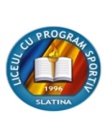  CASA CORPULUI DIDACTIC OLTLICEUL CU PROGRAM SPORTIV – SLATINAAvizat,                                                                             Director C.C.D.  OltProf. MARIUS BĂLAȘAVă invită cu deosebit respect să participaţi laSIMPOZIONUL JUDEŢEANEdiţia a VII-a Locul de desfăşurare: Liceul cu Program Sportiv – Slatina - 7 aprilie 2017.Simpozionul este înregistrat în CALENDARUL ACTIVITĂŢILOR CULTURALE ŞI METODICE al anului şcolar 2016-2017 al CASEI CORPULUI DIDACTIC OLT Motivarea   proiectului: Obiceiurile şi tradiţiile sunt un domeniu important al culturii populare româneşti. Ele au rolul de a regla şi consolida relaţiile comunitare, fiind respectate cu stricteţe de toţi membrii societăţii.Rolul nostru al dascălilor, este de a-i face pe copii să înveţe, să preţuiascăşi să respecte obiceiurile şitradiţiile poporului în care s-au născut, să iubească meleagurile natale, portul românesc dar şi sărbătorile care ne aduc în suflete atâta bucurie.Secţiuni   propuse:Secţiunea I: Sesiune de comunicări şi referate cu tema:„Rolul dascălilor în cunoaşterea şi promovarea tradiţiilor româneşti”   Secţiunea a II-a: Proiecte, parteneriate, activităţi extraşcolare şi extracurriculare legate de tema simpozionului „Cunoaşterea şi promovarea tradiţiilor româneşti” - se admit şi materiale în format PowerPoint. Secţiunea a III-a: Auxiliare, ghiduri, materiale didactice, reviste de specialitate, opţionale, etc. REGULAMENT   DE   PARTICIPARE:Simpozionul judeţean „Cunoaştereaşi promovarea tradiţiilor româneşti” se adresează tuturor cadrelor didactice.Înscrierea cadrelor didactice la acest simpozion, se va face prin expedierea fişei de înscriere (Anexa1)şi a lucrării integrale precum şi a unui rezumat de o pagină, în format electronic, până la data de 5 aprilie 2017, pe adresa: margaretatudor@yahoo.com, carlla26scd@yahoo.com sau odeta_valcea@yahoo.com.Pentru buna desfăşurare a simpozionului, este necesară perceperea unei taxe de participare de 10 lei/lucrare.Taxa de participare include cheltuielile tipăririi diplomelor, a adeverinţelorşiva fi trimisă odată cu lucrările şifişa de înscriere. Dacă doriţi publicarea materialului într-un volum cu ISSN trebuie să mai contribuiţi cu suma de 5 lei.În funcţie de tipul fiecărei secţiuni în parte a simpozionului, cadrele didactice care doresc să participe, vor putea expedia lucrările prin intermediul unui plic poştalcare va conţine, un plic A4 timbrat şi autoadresat şi taxa de participare pe adresa unităţii şcolare Liceul cu Program Sportiv - Slatina Adresa: Str. Toamnei, Nr. 10, Cod postal 230003, Loc. Slatina, Jud. Olt, toate până la data de: 5 aprilie 2017, cu menţiunea Pentru Simpozionul judeţean„Cunoaşterea şi promovarea tradiţiilorromâneşti”-  ediţia a VII-a. Lucrările pentru simpozion, vor respecta următoarele instrucţiuni: redactarea lucrărilor se va face înformat A4, la 1 rând, cu margini egale de 20 mm (text aliniat „justified”), titlul va fi scris cu majuscule (Times New Roman 14 bold), centrat, la două rânduri de titlu se va scrie numele autorului şiinstituţia (Times New Roman 12); la două rânduri de numele autorului se va începe scrierea textului (Times New Roman 12); bibliografia se va consemna la sfârşitul lucrării, în ordinea următoare: nume şi prenume autor, titlul lucrării, editura, localitatea apariţiei, anul; mărimea lucrării 3-5 pagini.Lucrările vor conţine semne diacritice şi vor fi corectate ulterior pentru evitarea eventualelor greşeli apărute la tehnoredactare.Pentru prezentările PowerPoint sunt acceptate un număr maxim de 15 slide-uri/ prezentare.O lucrare poate avea cel mult 2 autori.Toţi participanţii vor primi diplome de participare şirevista cu ISSNcare va cuprinde toate materialele prezentate.PROGRAMUL DESFĂŞURĂRII SIMPOZIONULUI1200  –   1230 - Deschiderea 1230  – 1530 - Prezentarea lucrărilor pe secţiuni1600 - Concluzii şi înmânarea diplomelor de participareDirector,Profesor GABRIEL DUMITRESCU Anexa1FIŞA DE ÎNSCRIERESIMPOZION JUDEŢEAN„CUNOAŞTEREA ŞI PROMOVAREA TRADIŢIILOR ROMÂNEŞTI”Ediţia a VII-a – 2017-Slatina/OltNumele şi prenumele: .....................................................................................................Adresa:.............................................................................................................................Telefonul: ........................................................................................................................Adresa de e-mail: ............................................................................................................Unitatea şcolară:...............................................................................................................Localitatea:.......................................................................................................................Secţiunea/secţinile de înscriere:........................................................................................ Titlul lucrării (în funcţie de secţiune):..............................................................................……………………………………………………………………………………………..Participare: - directă        - indirectă   Adresa  la  care  doriţi să primiţi  materialele (diplomele de participare şi adeverinţele): ........................................................................................................................................……………………………………………………………………………………………………………………………………………………………………………………